MINDSZENTKÁLLA KÖZSÉG ÖNKORMÁNYZATA8282, Mindszentkálla, Petőfi utca 13.MEGHÍVÓMindszentkálla Község Önkormányzata Képviselő-testülete2022. június 28-án (kedd) 14:00 órátólrendkívüli testületi ülést tart, amelyre tisztelettel meghívom.Az ülés helye: Önkormányzat hivatalos helyisége                          8282 Mindszentkálla, Petőfi utca 13. NAPIREND1. Mindszentkálla Község Önkormányzata 2022. évi költségvetéséről szóló 1/2022. (II. 26.) önkormányzati rendelete módosításaElőterjesztő: Csombó Zoltán polgármester2. A kiadások készpénzben történő teljesítésének eseteiről szóló rendelet elfogadása         Előterjesztő: Csombó Zoltán polgármester3. Mindszentkálla község településfejlesztési koncepciójának és településrendezési eszközeinek elkészítése döntés kiegészítése Előterjesztő: Csombó Zoltán polgármester4. Kálberry Kft. részére parkolóhely biztosításaElőterjesztő: Csombó Zoltán polgármester5. Köveskál és Térsége Óvoda Társulás Társulási Megállapodásának módosítása            Előterjesztő: Csombó Zoltán polgármester6. Az óvodában nyújtott gyermekétkeztetés térítési díjáról szóló önkormányzati rendelet módosításának jóváhagyásaMindszentkálla, 2022. június 23.                          Csombó Zoltán	                                                                                                   polgármester									  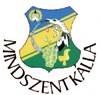 